Республика БурятияЕравнинский районМуниципальное бюджетное образовательное учреждение «Сосново-Озерская средняя общеобразовательная школа №2»IV Всероссийский конкурс юношескихучебно-исследовательских работРоссийского общества историков-архивистов «Юный архивист»Еравнинские озера и рыбный промысел.                                             Выполнили:Цыденов Сандан, ученик 8б класса, Цыденов Эрдыни, ученик 8б класса                                                                                            Руководитель: Цыренова Р.Ч., социальный педагог 
МБОУ «Сосново-Озерская 
средняя общеобразовательная школа №2»          с. Сосново-Озёрское, 2017ВведениеДанная работа является актуальной в связи с тем, что вода является источником всего живого на Земле и от качества воды зависит очень многое. Мы считаем, что загрязнение водоёмов и прилежащих к ним территорий является одной из важнейших проблем современности. Наша работа посвящена изучению  истории озер и рыбного промысла Еравнинского района Республики Бурятия. Вода - подлинное  богатство  нашей  республики,  всего  Байкальского региона. И  от  того, насколько  разумно  и  с  выгодой  для  себя  мы  распорядимся этим  сокровищем,  во  многом  зависит  и  наше  будущее.  В 2017 году наш Еравнинский район отмечает 90 лет со дня образования  и 2017 год объявлен в России годом экологии, мы посвящаем свою работу этим датам.Цель: Изучение истории озер и рыбного промысла, для осознания значимости сохранения озер как источника жизни окружающего мира.Предмет исследования – экологическое состояние озер района в исследованиях Методы исследования:Анализ архивных и литературных источников.Опрос жителей (интервьюирование).Систематизация собранных сведений.Типы источников:Письменные (архивные, литературные).Устные.Основная часть: Еравнинский район (аймак) с центром село Сосновка образовался при административном районировании Республики в 1927 году из бывшего Хоринского аймака, то есть бывшего Еравнинского хошуна и Погромнинской волости, с центром село Сосновка (1), в начале 90-х годов ХIХ в. районный центр переименовывается в Сосново-Озерское Кубдутской волости.  Озер в Бурятии почти 35 тысяч, среди   массы   озёр  республики   Бурятия   особое  внимание  привлекают,   помимо   озера  Байкала,   сложная  система  Еравно-Хоргинских   озёр.  Эта   часть  республики  справедливо   названа страной озёр.    Еравно-Хоргинские озера расположены на водораздельной возвышенности между бассейнами озера Байкал и реки Лена в юго-восточной части Витимского плоскогорья на высоте 950- ниже уровня моря. Основные озера расположены цепочкой северо-восточного направления с общим небольшим уклоном до . Сток воды осуществляется через протоки, соединяющие водоемы, начиная от озера Сосновского в озера Большая Еравна, Малая Еравна, затем Малая и Большая Хорга, Исинга. В стороне лежат бессточные озера Гунда, Щучье, Шилэн. Общая площадь этих наиболее крупных промысловых озер НАРБ. Ф.475, Оп.1.Д.235.Л.85-86 .Постановление Президиума ВЦИК от 26 сентября 1927 г.составляет 25,7 тыс. га. кроме того имеется еще более 200 малых озер с общей площадью 14 тыс. га.Значительные осадки глины, песка,  а также обширность самой степи, по предположениям исследователей, является следствием того, что здесь в древнейшие времена находился один большой непрерывный водоем.        	В  народе  про  Еравнинские  озера  говорят: 3 больших   и  33  маленьких  озера. 3  больших   озера – озеро   Большая   Еравна,   озеро  Малая   Еравна,   озеро Сосновое.   33  маленьких  озера – это  Турхул,   Нохони, Бургунда, Шэнэhэтэ,   Сурхайта,  Эрьга,  Ангирта,   Укыр,  Хаймисан,  Хорга, Ута–Нур, Солгото, Сооболхо, Исинга, Гунда,  Хуhата и др.  (Приложение №1) Многочисленные озера, расположенные на территории Еравнинского района, в основном являются рыбными. Большинство  названий   озёр   имеют   тунгусское  происхождение.    	Вся система крупных Еравнинских озер представляет одно целое, как бы разгороженное на три отдельные части. Озеро Большая Еравна и Сосновое озеро, связаны между собой нешироким протоком – так называемым «Истоком». Мелкие озера-спутники соединены между собой протоками и имеют общий сток в реку Витим. Начало исследования Еравно-Хоргинских озер относится к периоду общего освоения и изучения природы Забайкалья.В . атаманом Иваном Колесниковым был заложен первый на территории Забайкалья острог - Верхне-Ангарский, из которого на следующий год в сторону озер Еравны был отправлен небольшой отряд из четырех казаков в сопровождении тунгусского князя Котучи. Их маршрут пролегал от верхней Ангары до реки Баргузин, затем по реке Баргузин до степи Баргузинской, оттуда через горы к озеру Алтан, с озера Алтан до Турхула озера, а от Турхула озера до озера Еравны.Одним из первых литературных материалов о природе нашего района явились дневниковые записи Н. Спафария за 1675 год, в которых приводятся географические сведения об Еравнинских озерах.«… ноября в 18-ый день ехали через лесные хребты и потом степью от стану 45 верст, и приехали к Еравнинским озерам и ночевали подле озера Еравна, не доезжая до острога за 8 верст; а выше Еравни озера, версты с 4 озеро великое Икер; а около Еравни озера, два озера великие, и будут те озера кругом верст по 20 и больше, и рыбы в них щуки и иные всякие есть много-же, а называют их Еравнинскими одно большим, а другое средним, третье меньшим; из тех озер пошли истоки и впали в реку Витим, а по реке Витиму промышляют по хребтам соболи, и тех соболей нет лучше в Сибири»…(1)Соллертинский Е.С. Группа крупных озер Еравнинской системы.-Верхнеудинск, 1928.С.  85                                                                                                                                                                                                                                                                                                                                                                                                                                                                                                                                                                                                                                                                                                                                                                                                                                                                                                                                                                                                                                                                                                                                                                                                                                                            В 80-х годах ХIХ века Министерством Внутренних дел была организована правительственная комиссия во главе со статс-секретарем Н. Куломзиным, проведшая сбор сведений по рельефу, гидрографии, климатологии, почвам, растительному и животному миру, промыслам, условиям земледелия Забайкальской области, где нашли свое место и данные о районе Еравно-Хоргинских озер.Рыболовный промысел, которым занимались местные жители, составлял большую долю в пополнении продовольствием крестьян Кульской волости. И их благосостояние напрямую зависило от рыболовных озер. Старые люди бережно охраняли природное богатство и заботились о его приумножении. Было запрещено использовать невода с размером ячеи меньше трех четвертей (33 см.) вершка и вылавливать рыбу меньше пяти вершков (23 см.). только благодаря этому в озерах сохранялось необходимое количество рыбы для дальнейшей репродуктивности. Тогда существовала плата за ловлю рыбы, которая собиралась сельским старостой и доставлялась Хоринскую Степную Думу.В 1840 г. была предпринята попытка отдать Еравнинские озера в оборочное содержание, но только благодаря генерал-губернатору Иркутской губернии этого не произошло. Он приказал оставить озера самим крестьянам, потому что при отданном оборочном владении резко бы ухудшилось имущественное положение простых людей, добывавших себе на пропитание рыбу.С годами все же количество рыбы в Еравнинских озерах сокращалось,  и жители были вынуждены принимать определенные меры для ее сохранения. В 1890 г. был вынесен Общественный приговор о правилах рыбной ловли. Запретить ловить рыбу лицам постороннего ведомства и жителям сел расположенных на берегах озер ловить рыбу бесплатно.В материалах исследователей Верхне-Удинского округа, датированных 1841 годом говорится, что после Байкала Еравнинские озера промыслом рыбы первые в округеВ 1927 году при поддержке Бурят-Моногольского Научного общества имени Д.Банзарова в экспедицию с целью изучения Еравнинских озер приехали Е.С.Соллертинский с помощником С.А.Тепловым, сотрудником Научного общества.                                                                                              Евгений Сергеевич Соллертинский родился 9 апреля 1887 года в Петербурге, окончил физико-математический факультет университета (отделение естественных наук). В 1926 году по приглашению СНК и Госплана Бурят-Монгольской АССР Е. С. Соллертинский переехал в город Верхнеудинск (ныне Улан-Удэ). По его инициативе здесь была открыта рыбохозяйственная станция. В 1927-1934 гг. Е. С. Соллертинский провел ряд экспедиций, по изучению водоемов Еравнинского района..        	В своем географическом очерке «Группа крупных озер Еравнинской системы» Соллертинский писал: «Рыба очень упитанная и крупная. Щука ловится до  пуда и даже свыше; окунь на Большом Еравниском и Сосновском озерах – до .  На озере Малом Еравнинском рыба не такая крупная и окунь обыкновенно ловиться до двух фунтов, редко больше. На всех озерах окунь настолько жирен, что на спине у него образуется прозрачный горб. Сорога доходит длиной до , а весом до ¾ фунта. Она также основательно упитана, как и остальная рыба».Из докладной записки инструктора Бурят-Монгольского СК ВКП(б) в секретариат СК ВКП(б) об экономическом и политическом состоянии Еравнинского аймака от 8 мая 1929 г. мы узнаем, что в 20-х годах бурятское население района занималось скотоводством, а русское рыболовством и извозным промыслом, имея в своем распоряжении Еравнинские озера, весьма богатые рыбой и дичью. Для рыбаков рынком сбыта служат хлебные деревни, где они производили обмен рыбы на хлеб.(1)В резолюции  по докладу о работе Еравнинского аймисполкома пункт 20. от 26 июля . было поручено Наркомзему проработать вопрос о создании рыбно-прудового хозяйства на Еравнинских озерах. (2)Вот как характеризует состояние рыбного промысла инструктор Бурят-Монгольского Обкома ВКП(б) Грекович в докладной записке об экономическом и политическом состоянии Еравнинского аймака от 8 мая . «В . в районе было 861 рыбак, а в . стало 612, сокращение на 249 человек произошло из-за того, что за последний год крестьянство стало больше заниматься сельским хозяйством».(3)В 1931 году создается Еравнинское рыбоохотничье товарищество, на базе которого осенью 1933 года организуется Еравнинский госрыбозавод в составе Востсибтреста. Первым директором завода стал И.П. Кыштымов, руководившим предприятием до 1942 года. В первый же год рыбаками было добыто7600 центнеров рыбы. К 1940 году добыча рыбы увеличилась до 10560 центнеров. Контора рыбозавода до 1942 года находилась в с. Укыр, после чего переехала в село Сосново-Озерское. 10 июня 1940 г. вышло обязательное решение Еравнинского аймисполкома о предупреждении загрязнения вод озера Сосновое.(4)Воспретить для всего населения на территории береговой полосы озера Сосновое в границах жилого квартала: а) купание; б) стирку белья; в) поение скота; г) купание скота           2. виновные в нарушении обязательного решения подвергаются в  НАРБ. Ф. 22.Оп.1.Д.32.Л.33-39НАРБ. Ф.475.Оп.1.Д.5.Л. 286-287Из истории Еравнинского района. По документам НАРБ 1927-1945 гг. – с. Сосново-Озерское,1997.-С.32 НАРБ.Ф.475.Оп.1Д.242.Л.164административном порядке: предупреждению, штрафу в размере 100 руб. или принудительным работам сроком до одного месяца.Неразбериха и вседозволенность в революционный период немного обезрыбили Еравнинские озера, но жители прибрежных сел сохранили основной косяк, который позволил выжить крестьянам в трудные годы Великой Отечественной войны. (об этом всегда вспоминают наши прадеды). В начале 1942 года перед рыбозаводом была поставлена задача организовать и освоить выпуск сушено-вяленой продукции. С этим заданием коллектив рыбозавода отлично справился. Сушено-вяленая рыба и рыбный концентрат поставлялся на фронт.Большим и важным событием в развитии рыбного промысла в районе явилось постановление СНК БМ АССР и ОК ВКП(б) от 2 февраля . «О развитии рыбной промышленности в Бурят-Монгольской АССР». Буквально через две недели 16 февраля . руководство района в соответствии с указанным постановлением принимает свое постановление о развитии рыбного промысла в Еравнинском районе.  Протокол №8Заседание бюро Еравнинского аймачного комитета ВКП(б), состоявшегося 16 февраля «О развитии рыбного промысла в озерах Еравнинского района»В соответствии с постановлением СНК БМ АССР и ОК ВКП(б) от 2 февраля . «О развитии рыбной промышленности в Бурят-Монгольской АССР», аймисполком депутатов трудящихся и бюро АК ВКП(б) Еравнинского аймака постановляют:Утвердить план рыбодобычи по Еравнинскому аймаку на . в количестве 16,0 тыс. ц., в том числе по гослову 9,0 тыс ц., по скупу сельхозартелей – 7,0 тыс. ц.Установить задание по добыче рыбы в . по сельхозартелям аймака (см приложением №2). В 1943 году улов рыбы достиг рекордного за весь период существования завода уровня – 25000 центнеров. О работе в годы войны из воспоминаний Минеевой Е.З. (см. в приложении №3)15 декабря 1945 года Еравнинский айком ВКП(б) отчитался в Бурят-Монгольский обком ВКП(б) о работе рыбной промышленности за 1941-1945 гг., где была высказана тревога о том, что всё возрастающий улов отразился на запасе рыбы, что рыбы стало меньше и она стала мельче. Отмечалось, что нужно отпускать обратно в озера много мелкой рыбы. В связи с положением было предложено начиная с 1945 года.Не менее чем на 3 года закрыть некоторые озера и организовать обследование озер специалистами рыбозавода.Запретить улов рыбы неводами во время икрометания.Открыть протоки между озерами для свободного обмена воды и движения рыбы, находящейся в разных озерах.(1)С целью получения дополнительной и более качественной рыбопродукции на  водоемах Еравны начали проводить акклиматизационные работы. В . проводится проектирование Еравнинского озерного товарного хозяйства Киевским отделением института Гидрорыбпроект. Проведенные исследования показали, что в Еравнинских озерах имеются свободные кормовые пищи, которые не используются местной ихтиофауной. В этом же году в качестве опыта из Тюменской области завезли небольшую партию личинок пеляди в количестве 590 тыс. штук и выпустили для выращивания в озеро Щучье. В  в это же озеро выпустили еще 600 тыс. штук личинок пеляди. Первые опыты выращивания показали, что пелядь в условиях Еравны растет быстро. В . Восточно-Сибирский ПАС провела опыт по выращиванию пеляди в малых озерах Еравно- Харгинской системы. Более 2 млн. личинок выпустили в озера Безымянное, Голубай, Голунда, Шенегетуй, Хоменхе, Сунхурук, Шелен. В целом опыт . был признан  неудачным из-за сильной зарастаемости большинства озер, обловить не удалось. В . решили использовать для подращивания молоди пеляди озера-спутники: Хаймысан, Хон-Хок, Боган-нур, Хоменха и оз. Малая Еравна, т.к. в это время в нем численность окуня была невысокой. Всего с 1969-. из Тобольского рыбозавода Тюменской области Восточно-Сибирская ПАС завезла более 70 млн. личинок пеляди для зарыбления водоемов Еравны. За это время было подращено и выпущено в нагульные водоемы более 7 млн. штук  подрощенной молоди пеляди. В . начато создание маточного стада на оз. Щучьем. Зарыбление озера осуществлялась сеголетками и разновозрастной пелядью  с других водоемов Еравны. В . сотрудниками Восточно-Сибирской ПАС перевезено в оз. Щучье 6311 экземпляров разновозрастной пеляди и 50 тыс. сеголеток. Зимой 1974-. начался первый сбор икры от  собственных производителей пеляди. Отлов производителей осуществлялся бригадами Еравнинского рыбозавода в озерах Большая Еравна и Щучье. В последние годы началась резкое сокращение в Нагульных водоемах. Основной причиной снижения запасов пеляди является выход из строя озер-питомников, где ежегодно подращивалось 15-25 млн. штук личинок пеляди.  Последние 5 лет пеляди не осталось в озерах, попадаются единичные случаи. В 2016 г. предпринята попытка восстановить пелядь, были закуплены и выпущены  личинки пеляди. Прижилась она или нет мы узнаем позже.                                                                                                                                                                                                                                                                                                                                           На основании многолетних исследований водоемов Бурятии в то время были определены большие возможности для акклиматизации в них амурского сазана. Исполкомом Еравнинского айсачного Совета трудящихся было вынесено решениеНАРБ.Ф.22.Оп.1.Д.1137.Л.5-24. за № 104 от 9 мая 1950 г. «Об акклиматизации Амурского сазана в системе Еравнинских озер».(1) Первый выпуск амурского сазана в озеро Большое Еравнинское произведен в . в количестве 935 производителей и 120 одно-двухлеток. Всего 1954-. в озеро Большое Еравнинское было выпущено более 19 тыс. штук разновозрастных особей сазана. В озере Большая Еравна сазан прижился, но по большой воде выходит по протокам в другие водоемы системы реки Витим.. Кроме сазана в водоемы Еравны проводилась вселение леща из оз. Утинского Новосибирской области. С 1955-1962 гг. в оз. Сосновское и Большая Еравна было завезено 6634 экземпляра разновозрастного леща. В настоящее время лещ в условиях Еравны дает собственное потомство и является одним из основных промысловых видов. Кроме перечисленных выше видов рыб Восточно-Сибирский ПАС завозило в Еравну большой перечень других ценных видов рыб: судак, белый амур, муксун, нельма, сиг, омуль, рипус. Но в связи с небольшими посадками и неподходящими условиями обитания эти работы не прижились.(1)В 1992 г. Еравнинский рыбозавод был переименован в ОАО «Нептун», директором с 1989 г. работает И.В. ХалькоЛетом . в озерах Большое Еравнинское, Сосновое и Малый Алагантуй обнаружена элодея канадская (североамериканское водяное растение семейства водокрасовых). А по состоянию на 2004 год к этому печальному списку следует добавить озера Малая Еравна, Хаймисан, Грязное и Глубокое.     	Вероятнее всего, разносят элодею рыбаки, перемещаясь с озера на озеро со своими сетями. И главный	 вопрос: как бороться с элодеей?  Для  борьбы с самозванкой  применение химических и биологических способов невозможно. Механическое выкашивание является скорее косметической мерой, тем не менее, оно может сыграть роль сдерживающего фактора.    	В условиях озера Большая Еравна можно было использовать в качестве рыбы – мелиоратора белого амура, но он не прижился в нашем озере.   Нашествие элодеи канадской зачастую сопровождается тяжелыми последствиями: вытеснялись многие местные виды водных растений и животных, возникали сильные заморы, приводившие к массовой гибели рыб и других организмов: блокировались миграционные пути рыб и затруднялся загул молоди.    	В последние годы многие озерки и даже озера мелеют и, как говорят рыбаки, водоемы выходят из оборота. Это большой урон. Исчезла вода в озерах Укыр, Большая Исинга, Тутхулта, Хаймисан, Большая Хорга, Малая Хорга, мелкие озера превратились в болотины, а некоторые исчезли совсем. Засуха – в течение двух десятилетий привела к дефициту воды, уровень воды в озерах упал почти на три метра.  Мы надеемся, что  наступит цикл  влажных лет и произойдет вновь налив всех наших озер и рек. Это, конечно, зависит от природы.  РГА.Ф.2.Оп.1. Д. 129.Л.66.Заключение.Мы живем в краю голубых озер. Озера – наша гордость и краса. Озера нас поят и кормят. Озеро- наше общее благополучие. Изучая материалы мы поняли, что современного комплексного изучения наших озер не было (как сделали Соллертинский и Теплов). В документах архивного отдела АМО «Еравнинский район» мы нашли –  «Биологическое обоснование на строительство рыбопитомника для озер Еравно-Хоргинской системы на 2000г.»; «О перспективах  Озерного товарного рыболовства на 2002 г.»; Отчет научного руководителя БНЦ РБ Г.Д. Чимитдоржиевой «О химической характеристики некоторых озер Еравнинского района». Сегодня мы мечтаем, чтобы к 2027 г. были проведены такие же исследования, как в 1927 г. В данное время ОАО «Нептун», арендатор наших озер - находится в плачевном состоянии. Мы поняли что им не до спасения наших озер.  До 2010 г., несмотря на долгую засуху и ее негативные последствия, ОАО «Нептун» всегда выполняло план по добыче рыбы. Представьте себе, в 90-е годы ловили 1 000 тонн рыбы за год, сейчас показатели упали до 250 тонн за этот же период. Проникновение элодеи канадской в водоемы следует рассматривать как биологическое загрязнение. Виновником большинства подобных экологических катастроф является человек. Будем помнить, что  намного легче предотвратить биологическое загрязнение, чем бороться с ним. Сильный замор рыбы наблюдается в последние 3 года, в 2015 г. даже вводился режим ЧС по спасению рыбы. Слава о рыбных озерах Еравны и богатой дикими зверями тайге упала, вырубаются вековые деревья, при которых губится все остальное.До каждого гражданина нам надо донести, что плохое влияние оказывают несколько моментов: человеческий фактор, большое число туристов, браконьеров которые рыбачат с навигаторами, сетями вылавливая рыбу, вырубка леса, дождей стало меньше, пополнений водоемов нет. Опасность водного голода должна заставить нас заботиться о благополучии наших озер. Мы должны помнить, что жизнь и здоровье всего живого на Земле – это чистая вода!Так, давайте же приложим все хозяйственные усилия  для спасения наших озер!ПриложенияПриложение №1Рыбохозяйственные водоёмы Еравнинского района.Приложение № 2.а. ПЛАН по добыче рыбы по гослову и сельхозартелям Еравнинского аймака на . в разрезе пород рыбУтвердить план строительства и расширения технической базы Еравнинского рыбозавода в . о размещении вновь организуемых объектов согласно приложению №2. Считать более целесообразным постройку рыбообрабатывающего пункта не в местности Истока, а в местности Гарам. Построить СНК БМ АССР и ОК ВКП(б) утвердить указанные выше соображения.б. ПЛАН строительства и расширения технической базыУтвердить задание по организации рыболовецких бригад к началу весенней путины в количестве указанном в приложении №3.Обязать директора рыбозавода т. Перетолчина обеспечить выполнение плана подготовки орудий лова к весенне-летней путине ., задание по завозу соли и заготовки клепок для поделки бочкотары в количестве 1500 ц.За несвоевременное прибытие на заседание райисполкома депутатов, трудящихся и бюро АК ВКП(б) директору рыбозавода т. Перетолчину постаить на вид.Контроль за исполнением настоящего постановления возложить на т.т. Цыдыпова Дашинима и Манилова.                                         Секретарь Еравнинского АК ВКП(б) ЛобсановПриложение 3Воспоминания о работе в рыбозаводе Минеевой Екатерины ЗакировныМы приехали в Бурятию в . Некоторые пошли работать в колхоз, а мы решили в рыбозавод. Думали, что это большой завод, высокие трубы, корпуса, а оказалось это три сарая и три барака. Начала работать на озере Укыр в женской бригаде Т.С. Байбородиной. После меня перевели в Гарам в бригаду С.С. Байобородина. Члены бригады были старики и подростки, т.к. взрослые были признаны в армию. Условия работы были трудные. Орудия труда – пешня и лопата. Невод был изготовлен из хлопчатобумажной дели, очень тяжелой, толстые пеньковые веревки (спуска) часто рвались, приходилось дополнительно долбить лунки, а всего приходилось долбить на одного человека вручную до 17 прорубей. Зимой толщина льда доходила до 1,5-. Я почему-то мерзла больше других, работали всю войну до . без выходных и отпусков. Рыба ловилась в ту пору очень хорошо. Уловы были большие. В . упал большой снег, из-за чего работать приходилось еще тяжелее. Лошади не могли везти по этому снегу короба. Приходилось самим впрягаться и помогать лошадям короб с рыбой везти и ворот крутить, а морозы стояли – трескучие.  Весной, когда уже были большие забереги и невозможно на лед заехать на санях, мы разувались, брели до льда, на льду обувались, на обратном пути все это снова повторялось.В годы войны от правительства было задание рыбозаводу наладить выпуск костной муки для фронта. В Сосново-Озерске были установлены сушильные печи для приготовления муки. Из Гарама приходилось на больших лодка «неводниках» с четырьмя веслами плыть через Исток с рыбой. В войну всем досталось и на фронте, и в тылу. Народ был голодный и плохо одетый, но дружный, делились последним куском хлеба.В . перевели меня в контору рыбозавода на должность секретаря-машинистки. Я была абсолютно не готова к этой работе, но приказ надо было выполнять и я начала работать. Все делопроизводство велось вручную через копирку в нескольких экземплярах. В . появилась первая печатная машинка, постепенно я научилась неплохо печатать, стала немного легче, но и работы прибавилось, приходилось работать во время инвентаризации с 7 утра до 11 вечера. Я написала заявление, но меня не увольняли, и так продолжалось до ., когда у меня родился сын. Ребенка оставлять было не с кем, потом он заболел, и мне пришлось оставить работу. Вернулась в рыбозавод, когда Мерясова М.Н. ушла на пенсию, директором был Орлов В.К. – это было 4 мая . Коллектив был дружный, организованно выезжали на обработку рыбы при больших уловах, на заготовку веников для сельского хозяйства. Думаю, что с обязанностями своими справлялась неплохо, поскольку никаких замечаний со стороны старшего бухгалтера и директора не получала. В . вышла на пенсию.Ветеран труда и тыла Иванова Прасковья Степановна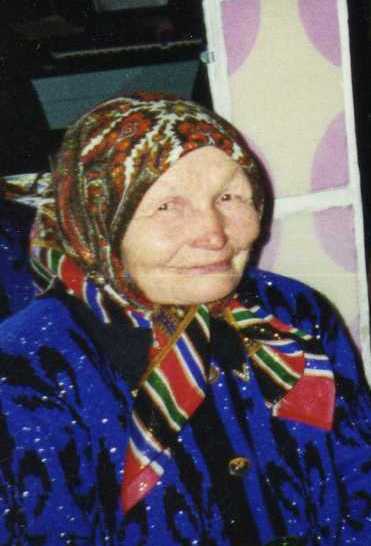 Родилась в 1927 году в городе Чита. В 1943г. во время войны, когда ей исполнилось 15 лет, приехала в Еравнинский район село Гарам. Сразу же устроилась на работу в Еравнинский рыбозавод на рыб.пункт «Малая Еравна» на рыбалку. Бригадиром был Истомин  Мартьян Арсентьевич. Помощником бригадира был Григорьев Василий Григорьевич. В бригаде в основном работали подростки и женщины. Работала спускодером, долбильщиком. В годы войны всем подросткам приходилось нелегко и, особенно в зимнее время на льду. Одежды и обуви не было. Перед тем как выйти на рыбалку тетя дала ей телогрейку, Орлова Зинаида (в будущем жена Василия Константиновича Орлова) дала колоши и носки, в чем рыбачила до декабря. Потом сшили и привезли ичиги. Работать приходилось много. Невод был очень тяжелый, хлопчатобумажный в отличие от капроновых, которыми пользуются сейчас. Иногда делали по два притонения. Для этого нужно было выдолбить где-то 60-70 лунок.  Детей брали гонять коней. Будок не было и в течение всего дня не обедали, а добираться до места рыбалки и обратно приходилось на санях на неводных площадках. «Верхонки» намокнут, руки очень мерзли, даже плакали от этого, а на ноги наматывали обычные «портянки» да по - больше, чтоб теплее было. В рыбозаводе в 1944 году давали деньги (20 руб. аванс, 30-50 руб. зарплаты). Ни на что не хватало. Когда хотелось кушать, ели окуней, приготовленных на рожнах без соли. Тогда, в годы войны, рыба казалась совсем другая на вкус, жирная, может потому, что в те годы было много мошки разной летом. Есть было нечего, но на бригаде выделяли рыбу на питание рабочим, и выдавали хлеб по норме, потом отменили. Прасковье Степановне этого хватало, потому что жила одна и старалась помочь родным. Очень тяжело было семейным людям, у которых были маленькие дети. Также выдавали сигареты, мыло, которые приходилось менять на зерно. Зерно мололи на жерновах. Не смотря ни на что, работали дружно, помогая стране приближать победу, отправляя всю рыбу на фронт. В годы войны рыбачили до 15 мая. Едешь по льду на коне, «лед шипит» страшно было, вспоминает Прасковья Степановна. Летом тоже также ловили рыбу при помощи бродника. Рыбу сушили в сушилке, и в таком виде  отправляли на фронт. Окунь солили и укладывали в бочки. Сорогу вялили. На производстве  в те годы было строго. За опоздание или за прогул могли даже судить. Работали с раннего утра и до вечера. Съешь две вяленых сорожки, она казалось такая вкусная, попьешь воды и дальше работать. В годы войны было 8-9 бригад. Известия о том, что закончилась война, встретили на льду. Бежит мальчишка вспоминает, Прасковья Степановна, и кричит: «Пана, война закончилась!». Радовались люди, потому что устали очень. После войны продолжала трудиться в рыбозаводе, зимой на рыбалке, а летом чинила снасти. Проработала 35 лет до ухода на пенсию, и продолжала работать ещё 3 года. Воспитала 5 детей и помогает воспитывать внуков, а их у неё 13 и 2 правнука. Они каждый день навещают любимую бабушку. Сейчас ей 90 лет, она продолжает, как и прежде трудиться по дому, держит небольшое хозяйство. Активная участница всех общественных мероприятий. Гостеприимная, отзывчивая, готовая всегда помочь любому добрым советом. Список использованной литературы      В работе использованы архивные документы Национального архива Республики Бурятия (НАРБ),  Архивного отдела АМО «Еравнинский район» (РГА)   Байбородин В.А. Тракт подле Яравня-озера.- Улан-Удэ, 2005. С.16 Воспоминания Ивановой П.С.Воспоминания Минеевой Е.З.Из истории Еравнинского района. По документам НАРБ 1927-1945 гг. – с. Сосново-Озерское,1997. С.32 История Еравнинского района в архивных документах. -с. Сосново-Озерское, 2007. С.261Личный архив Н.Ф. Дзюменко, заслуженного работника рыбного хозяйства РФСоллертинский Е.С. Группа крупных озер Еравнинской системы.-Верхнеудинск, 1928. С.  85           №Название озера, Площадь №Название озера, Название озера, Площадь1.Большое Еравное1013 га35Нахони Малое                    Нахони Малое                    2.Шелен200 га36ОкунёвоеОкунёвое50 га3.Щучье315 га37СойкотаСойкота60 га4.Хаймысановское600 га38Талое(Талын)                    Талое(Талын)                    5.Балданкино150 га39СунхурукСунхурук4 га6.Борже320 га40УкырУкыр480 га7. Сосновское2377 га41БольшаяХорга                 БольшаяХорга                 8.Малое Еравное5620 га42МалаяХорга                     150-150-9.Гунда100 га43Хасагда100 га100 га10Исинга3100 га44Хиагда180 га180 га11Ижиганун32 га45Холбой52 га52 га12Алангатуй20 га46Холинха100 га100 га13Аршан (Ангертуй)3150 га47Хон-Хок120 га120 га14Барбай18 га48Хорхойта40 га40 га15Безымянное26 га49Хуготы (Хогойтуй)      170-260 га170-260 га16Бургунда (Шинуста)80 га50Хутэл-Нур90 га90 га17Вершинное      105 га51Хантыр140 га140 га18Витлаус      140 га52Шандогатай (Шандыгота) 180 га180 га19Глубокое–1120 га53Шинегетуй (Тологой-Аю) 90180 га90180 га20Глубокое–2    110 га54Шэнэ Далай240 га240 га21Голубай240-55Эксендо160 га160 га22Голунда120 га56Саган-Нур30 га30 га23Грязное130 га57Моховое35 га35 га24Долгое130 га58Турхул                              25Большая Иренга74 га59Гольянное18 га18 га26Малая Иренга80 га60Аршан60 га60 га27Средняя Иренга64-160 га61Кыргында60 га60 га28Каменное40 га62Маракта6 га6 га29Куку-Нур     180 га63Могзон70 га70 га30Кучегор100 га64Талое40 га40 га31Кыргында120 га65Гундехен20 га20 га32Лесное (Джолу)110 га66Шандалай21 га21 га33Могзон160 га67Гульматы51 га51 га34Нахони Большое№№ппНаименование сельхозартелейВсего центнеровВ том числеВ том числе№№ппНаименование сельхозартелейВсего центнеровКрупный частикМелкий частик1Рыбозавод900090081002Им. Кирова-Погромное10001009003Им. Ворошилова10501059454Им. Сталина10501059455«Улан-Еравна»10501059456«Кагановича»900908107«17 партконф.» Витим900908108«Ленина»-Гунда1050105945Итого по аймакуИтого по аймаку16000160014400№№ппНаименование пунктаКол-во единицЕд. измер.МощностьСроки пуска в эксплуатацию1Рыбообрабатывающий пункт в местности «Исток»1Тонн50I-VI-.2Чановое хозяйство12Тонн30I-VI-.